Тел.(3812)50-21-24, 29-23-79Адрес склада: г г.Омск, ул.22 Декабря, 98, корп.10   Схема проезда: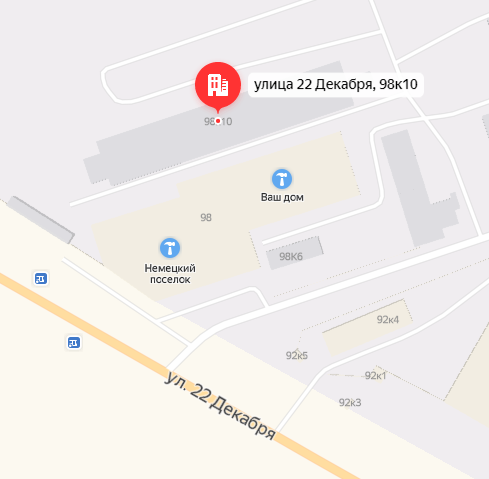 